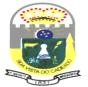 (LRF, art. 53, inciso I)PREFEITURA MUNICIPAL DE BOA VISTA DO CADEADO - RS LEI DE DIRETRIZES ORÇAMENTÁRIASANEXO IIReceita Corrente Líquida (RCL) 2021 a 2023FONTE: Planejamento - LDO 2.027/001, Secretaria Municipal de Administração, Planejamento e Fazenda, 03/08/2020, 11:21:01Notas:Conforme a LRF, a RCL é o somatório das receitas tributárias, de contribuições, patrimoniais, agropecuárias, industriais, de serviços, transferências correntes e outras receitas correntes do ente da Federação, deduzidos alguns itens exaustivamente explicitados pela própria LRF, não cabendo interpretações que extrapolem os dispositivos legais (RREO pág. 169)Portanto, as receitas intra-orçamentárias (contrapartida da modalidade 91) deverão ser excluídas do cálculo por caracterizarem duplicidades, uma vez que representam operações entre entidades integrantes do mesmo orçamento fiscal e da seguridade social . Ou seja, as receitas intra- orçamentárias não poderão ser computadas nas linhas referentes ás receitas correntes brutas e também não poderão ser deduzidas. Nesse contexto, a contribuição patronal para o Regime Próprio de Previdência dos Servidores - RPPS, por configurar uma duplicidade, não será computada na linha Receita de Contribuições e não será deduzida. Por outro lado, a contribuição dos servidores para o RPPS será computada  na linha Receita de Contribuições e será deduzidas. (RREO, pág. 170)As receitas, em todos os seus detalhamentos, deverão ser registradas pelo seu valor líquido de deduções( restituições, descontos, retificações e outras). (RREO, pág. 173)Para tanto, deve-se, prudentemente, evitar que receitas de caráter temporário, tais como royalties,dêem margem á criação de despesas obrigatórias de caráter continuado, tais como despesas com pessoal, em nível incompátivel com o equilíbrio das contas públicas quando essas receitas cessarem. (RREO, pág. 175)ESPECIFICAÇÃO2021(R$)2022(R$)2023(R$)RECEITAS CORRENTES (I)21.670.278,8322.412.252,5523.167.056,99Impostos, Taxas e Contribuições de Melhoria1.320.266,251.367.480,321.413.701,11ITR482.852,44500.138,53517.043,22IPTU40.573,8242.026,2743.446,74ISS99.492,30103.045,70106.528,64ITBI305.565,03316.504,24327.202,08IRRF305.715,02316.659,57327.362,65Outros Impostos, Taxas e Contribuições de Melhoria86.067,6489.106,0192.117,78Contribuições0,002.323.167.056,99Receita Patrimonial199.216,22206.348,07213.322,59Rendimentos de Aplicação Financeira162.516,90168.334,94174.024,63Outras Receitas Patrimoniais36.699,3238.013,1339.297,96Receita Agropecuária0,000,00Receita Industrial0,000,00Receita de Serviços258.333,29267.576,72276.620,79Transferências Correntes19.859.423,3820.536.625,9821.228.034,36Cota-Parte do FPM8.187.004,108.480.098,798.766.726,12Cota-Parte do ICMS7.741.270,848.018.408,308.289.430,50Cota-Parte do IPVA258.028,16267.265,55276.299,11Cota-Parte do ITR0,000,000,00Transferências da LC 87/199653.054,4554.953,7856.811,22Transferências da LC 61/1989126.099,08130.613,41135.028,15Transferências do FUNDEB1.358.304,711.406.932,011.454.486,31Outras Transferências Correntes2.135.662,042.178.354,142.249.252,95Outras Receitas Correntes33.039,6934.221,4635.378,14DEDUÇÕES (II)3.280.067,173.397.493,543.512.328,82Contribuição do Servidor para o Plano de Previdência0,000,000,00Compensação Financeira entre Regimes Previdência0,000,000,00Dedução de Receita para Formação do FUNDEB3.280.067,173.397.493,543.512.328,82RECEITA CORRENTE LÍQUIDA (III) = (I - II)18.390.211,6619.014.759,0119.654.728,17Boa Vista do Cadeado - RS, 03 de agosto de 2020.Fabio Mayer Barasuol,Vanessa dos Santos Xavier PadilhaFabio da Silva Weischung,Prefeito Municipal.Sec. Adm. Planej e Fazenda.Técnico em Contabilidade.CRC/RS 076956-7